South Arbor PTOMEETING  AGENDA	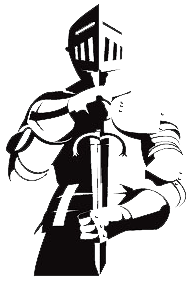 Meet & GreetSign in, fill out a ticket to win a free voucher for 2 bagels and 2 drinks at Bagel WednesdaysApproval of Last Meeting’s Minutes, May 2019Treasurer’s ReportFunding RequestsJennifer Young requesting $400 for Mystery Science curriculum to benefit whole school. Zach Mercer requesting $450 for a Chromebook cart.Cheryl K. Greenough requesting $270.00 for 6 Wobble Stools to benefit all K-8th grade readers. Topics & UpdatesFun Run UpdateTrunk or Treat, Oct. 18 at 5-9 PMHoliday Shop – New Event!Open FloorClosingNext Meeting will be October 24 at 6:30 PM